Imię i nazwisko…………………………………………………………………………Dzień zajęć i godz………………………………………………………………………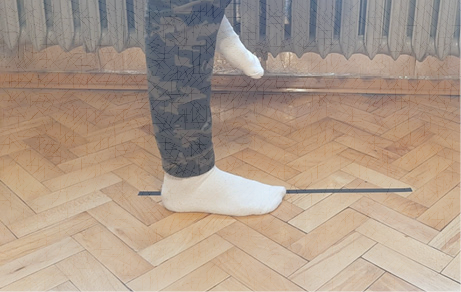 L.p.Mierzona zdolność motoryczna5. Próba koordynacji ruchowejWynik L.p.Mierzona zdolność motoryczna5. Próba koordynacji ruchowejWynik L.p.Mierzona zdolność motoryczna5. Próba koordynacji ruchowejWynik 1.Pomiar koordynacji ruchowej – równowaga w pozycji statycznejStań na jednej kończynie dolnej bez podparcia. Stopa uniesionej nogi na wysokości połowy łydki, na której stoisz. Ręce luźno wzdłuż tułowia. Utrzymaj taką pozycję przez 1 min.  Wynikiem testu jest liczba nie utrzymania równowagi prze 1 minutę np. 2 razy straciłeś równowagę.  1.